Keywords: *Author for correspondence ().†Present address: AbstractThe abstract should be no more than 200 words and should not contain references or unexplained abbreviations or acronyms. Your abstract should be concise and informative and should read well as a standalone piece. The general scope of the article as well as the main results and conclusions should be summarised. Please also ensure that your abstract contains all likely search terms, to assist indexers (e.g. PubMed) which scan only the title and abstract of articles. If possible, it is beneficial to have all your keywords written into the abstract.Additional InformationInformation on the following should be included wherever relevant. AcknowledgmentsPlease acknowledge anyone who contributed to the study but did not meet the authorship criteria.Funding StatementPlease list the source of funding for each author.References1. Authors. Year. Title. Abbreviated Journal title Volume, page range. (doi)2. Authors. Year. Title. Abbreviated Journal title Volume, page range. (doi)3. Authors. Year. Title. Abbreviated Journal title Volume, page range. (doi)4. Authors. Year. Title. Abbreviated Journal title Volume, page range. (doi)5. Authors. Year. Title. Abbreviated Journal title Volume, page range. (doi)6. Authors. Year. Title. Abbreviated Journal title Volume, page range. (doi)Tables and FiguresTables and Figures should be inserted in the main text. Ensure that permission has been obtained for all use of third party or previously published Figures. Table caption (9 pt, bold, Palatino-Roman) must be inserted at the top of the Table and Figure caption (9 pt, bold, Palatino-Roman) at the bottom of the figure (see example below). 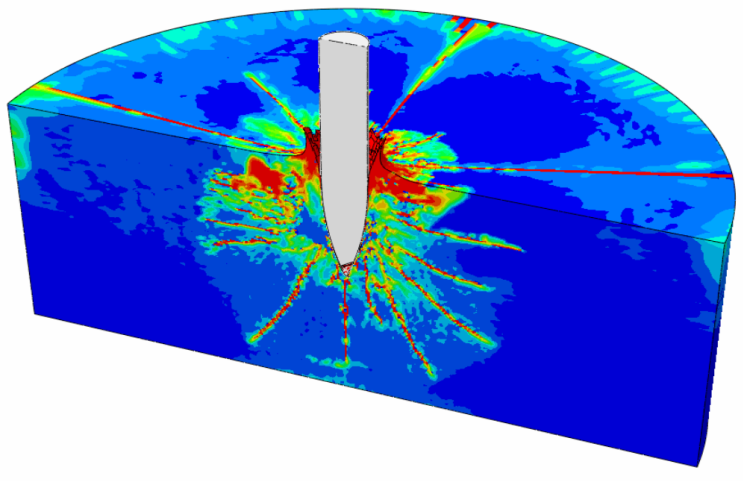 Figure 1: Impact of striker against a concrete slab.The minimum resolution of the figure should be 150 dpi. Please ensure the good quality of the figures.